HOME SURVEY: Fill out and return this survey to your homeroom teacher.Did your children help prepare this recipe?  (circle one)                         YES                        NO Did your family enjoy preparing this month’s featured recipe?                                                 YES                        NO    Is this the first time your family members have tried this vegetable / fruit?                                                 YES                        NODid your family members learn new facts or information about this month’s fruit or vegetable?                                                 YES                         NODid your family like this month’s featured item?                                                 YES                         NO   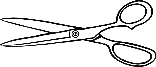 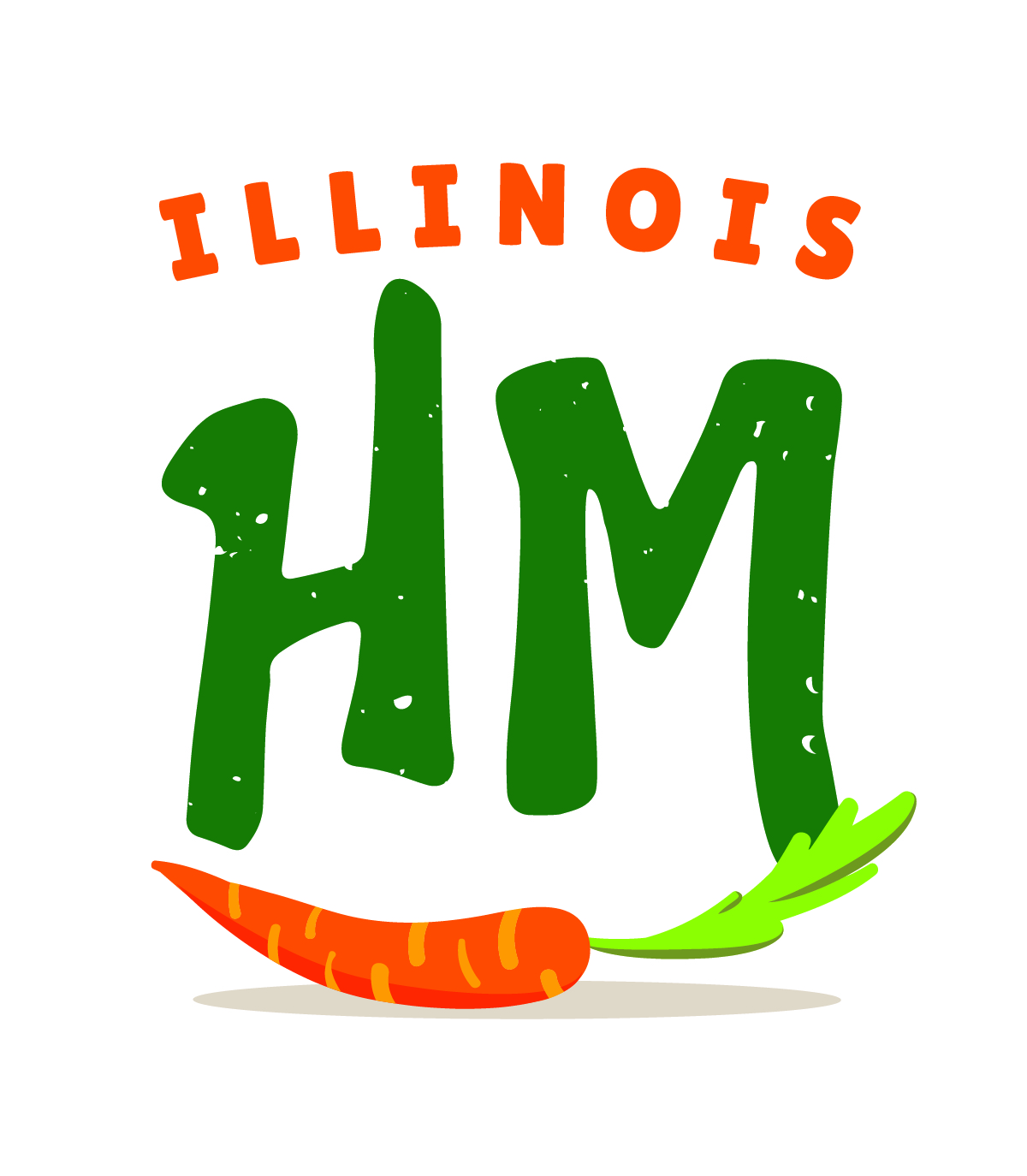 